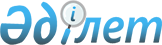 Павлодар облысы бойынша орман ресурстарын пайдалануға, екінші дәрежедегі ағаш ресурстарын дайындауға және ормандарды пайдаланудың басқа да түрлеріне 2005 жылға арналған төлемақы мөлшерлемесін бекіту туралы
					
			Күшін жойған
			
			
		
					Павлодар облыстық мәслихатының 2005 жылғы 15 сәуірдегі N 35/11 шешімі. Павлодар облысының әділет департаментінде 2005 жылғы 20 мамырда N 3025 тіркелді. Мерзімінің өтуіне байланысты күші жойылды - Павлодар облыстық Әділет департаментінің 2009 жылғы 18 наурыздағы N 4-06/1966 хатымен.
      





Ескерту. Мерзімінің өтуіне байланысты күші жойылды - Павлодар облыстық Әділет департаментінің 2009 жылғы 18 наурыздағы N 4-06/1966 хатымен.



      Қазақстан Республикасының "Қазақстан Республикасындағы жергiлiктi мемлекеттiк басқару туралы" 
 Заңы 
 6 бабы 1 тармағының 2) тармақшасына және Қазақстан Республикасының "Салықтар және бюджетке төленетiн басқа мiндеттi төлемдер туралы" 
 Кодексiнiң 
 473 бабына сәйкес, облыстық мәслихат 

ШЕШIМ ЕТЕДI

:



      1. Көрсетiлген шешiмнiң қосымшасына сәйкес Павлодар облысы бойынша орман ресурстарын пайдалануға, екiншi дәрежедегi ағаш ресурстарын дайындауға және ормандарды пайдалануға басқа да түрлерiне 2005 жылға арналған төлемақы мөлшерлемесi бекiтiлсiн.



      2. Осы шешiмнiң орындалуын бақылау облыстық мәслихаттың    экология және қоршаған ортаны қорғау жөнiнде тұрақты комиссиясына жүктелсiн. 


      Сессия төрағасы                            Г. Досжанова



      Облыстық мәслихаттың хатшысы               Р. Гафуров





Облыстық мәслихаттың    



2005 жылғы 15 сәуiрдегi  



"Павлодар облысы бойынша  



2005 жылға арналған орман  



ресурстарын пайдалануға   



екiншi дәрежелi ағаш    



ресурстарын дайындауға және



жөнамалы орман пайдалануға



төленетiн төлемақы құнын 



бекiту туралы" N 11 шешiмiне



1-қосымша       



2005 жылға арналған екiншi дәрежелi ағаш ресурстарын






дайындауға төленетiн төлемақы құны



     Ескерту: қайын қабығын, қайын бұтақтарын дайындау арнайы ағаш дайындайтын жерлерге шабылған ағаштардан алынады.




Облыстық маслихаттың    



2005 жылғы 15 сәуiрдегi  



"Павлодар облысы бойынша  



2005 жылға арналған орман 



ресурстарын пайдалануға  



екiншi дәрежелi ағаш   



ресурстарын дайындауға және



жөнамалы орман пайдалануға



төленетiн төлемақы құнын  



бекiту туралы" N 11 шешiмiне



2-қосымша      


2005 жылға аралған жанамалы орман пайдалануға төленетiн




төлемақы құны



3. Шөп шабу



4. Омарталар орналастыру


					© 2012. Қазақстан Республикасы Әділет министрлігінің «Қазақстан Республикасының Заңнама және құқықтық ақпарат институты» ШЖҚ РМК
				

N



Атауы



Өлшем




бiрлiгi



Шикiзат




түрi



Бiрлiкке




төленетiн




төлемақы құны




теңге



1



2



3



4



5


1

Қайың қабығы

тонн

қабығы

550

2

Тал қабығы

тонн

қабығы

1350

3

Тал шыбықтары

куб.м.

бұтақтар

180

4

Қараған шыбықтары

куб.м.

 бұтақтар

150

5

Аула шыбықтары

куб.м.

бүтақтар

120

6

Қарагана (бұтасы)

куб.м.

бұтақтар

120

7

Қайың бұтақтары

куб.м.

бұтақтар

120


N 



Атауы



Өлшем




бiрлiгi



Ақысыз




жинау




және




дайындау




нормасы



Шикi




зат түрі



Нормадан




жоғары




бiрлiк




үшiн




төленетiн




төлемақы




құны



1



2



3



4



5



6



1. 


Дәрiлiк өсiмдiктермен техникалық шикi заттарды жинау




және дайындау



1. 


Дәрiлiк өсiмдiктермен техникалық шикi заттарды жинау




және дайындау



1. 


Дәрiлiк өсiмдiктермен техникалық шикi заттарды жинау




және дайындау



1. 


Дәрiлiк өсiмдiктермен техникалық шикi заттарды жинау




және дайындау



1. 


Дәрiлiк өсiмдiктермен техникалық шикi заттарды жинау




және дайындау



1. 


Дәрiлiк өсiмдiктермен техникалық шикi заттарды жинау




және дайындау


 1

 Мумие

 кг

 -

Органика



лық



қалдығы

 70

2

Иiрдiң тамыр



сабағы

кг

5

Тамыр

20

3

Ет жапырақ



баданның тамыр



шөбi

кг

3

Шөп

15

4

Құмдық салаубас



гүлдерi

кг

3

Гүлдеу

40

5

Кiшкентай



маралоты

кг

5

Шөп

15

6

Суқалымпыр



тамыры



(субұрыш)

кг

5

Тамыр

20

7

Қымыздық



(ойран шөп)



тамыры

кг

5

Тамыр

20

8

Қызыл таспа



шөбi

кг

5

Тамыр

25

9

Аныздың тамыр



сабағы

кг

3

Тамыр

30

10

Дягель



лекарственный

кг

5

Тамыр

12

11

Кәдiмгi жұпар



гүл шөбi

кг

3

Шөп

14

12

Шайқурайдың



шөбi

кг

3

Шөп

24

13

Кипрей



узколистный



(иван-чай)

кг

4

Шөп

8

14

Қалақай



жапырағы

кг

3

Шөп

8

15

Сиырсiлекей



тамыры

кг

3

Тамыр

20

16

Пияз, жуа

кг

5

Көкөнiс

15

17

Левзея тамыры

кг

-

Тамiр

160

18

Шегiршiн лабаз-



ник 

кг

3

Шөп

8

19

Алтынкүлтелi



лабазник 

кг

3

Шөп

8

20

Күмiс қазтабан

кг

3

Шөп

10

21

Медуница



лекарственная

кг

2

Шөп

70

22

Кәдiмгi



таушымылдық

кг

2

Тамыр, шөп

70

23

Көктем алғашқы



гүлi

кг

2

Шөп

18

24

Жолжелкен шөбi

кг

3

Шөп

18

25

Ащы жусан шөбi

кг

3

Шөп

8

26

Кәдiмгi



жұмыршақ

кг

3

Шөп

8

27

Тангут рауғашы

кг

10

Сабақ

15

28

Қызғылт семiзот

кг

-

Тамыр

150

29

Көкшiл көкшегүл

кг

2

Тамыр

40

30

Көкшiл солодка 

кг

2

Тамыр

30

31

Кәдiмгi жебiр



шөбi

кг

3

Шөп

15

32

Кәдiмгi



мыңжапырақ шөбi

кг

2

Гүлдеу,



шөп

20

33

Кәдiмгi құлмақ



бүрi

кг

5

Гүлдеу

20

34

Үлкен сүелшөп

кг

3

Шөп

15

35

Үштармақ



итошаған шөбi

кг

3

Шөп

12

36

Қымыздық

кг

3

Шөп

15

37

Қырық буын шөбi

кг

5

Шөп

30

38

Тауқылща шөбi

кг

4

Шөп

25


2. 


Жабайы өсiмдiктердiң өнiмдерiн, жаңғақтарды,




саңырауқулақтардi және жидектердi жинау және дайындау




(заңды тұлғаларға)



2. 


Жабайы өсiмдiктердiң өнiмдерiн, жаңғақтарды,




саңырауқулақтардi және жидектердi жинау және дайындау




(заңды тұлғаларға)



2. 


Жабайы өсiмдiктердiң өнiмдерiн, жаңғақтарды,




саңырауқулақтардi және жидектердi жинау және дайындау




(заңды тұлғаларға)



2. 


Жабайы өсiмдiктердiң өнiмдерiн, жаңғақтарды,




саңырауқулақтардi және жидектердi жинау және дайындау




(заңды тұлғаларға)



2. 


Жабайы өсiмдiктердiң өнiмдерiн, жаңғақтарды,




саңырауқулақтардi және жидектердi жинау және дайындау




(заңды тұлғаларға)



2. 


Жабайы өсiмдiктердiң өнiмдерiн, жаңғақтарды,




саңырауқулақтардi және жидектердi жинау және дайындау




(заңды тұлғаларға)


1

Долана жемiсi

кг

5

өнiмдер  

10

2

Жимолость

кг

5

өнiмдер

30

3

Кәдiмгi шәңгiш



жемiсi

кг

10

өнiмдер

10

4

Итшомырт



шырғанақ жемiсi

кг

3

өнiмдер

40

5

Кәдiмгi шетен



жемiсi

кг

5

өнiмдер

10

6

Кәдiмгi мойыл



жемiсi

кг

10

өнiмдер

10

7

Раушангүл



жемiсi



витаминдi

кг

3

өнiмдер

30

8

Раушангүл



жемiсi

кг

5

өнiмдер

10

9

Саңырау қүлақ

кг

10

өнiмаяқ

30

10

Құлпыай жемiсi

кг

10

Жидек 

10

11

Кәдiмгi



таңқурай



жемiсi 

кг

10

Жидек

12

12

Қара қарақат



жемiсi

кг

10

Жидек

12

13

Кәдiмгi қара



жидек жемiсi

кг

10

Жидек

12


Атауы



Өлшем




бiрлiгi



Бiрлiкке төленетiн




төлемақы құны теңге


Шөп шабу

га

100

Ара ұясын орналастыру

1 айға ара



ұясы

50
